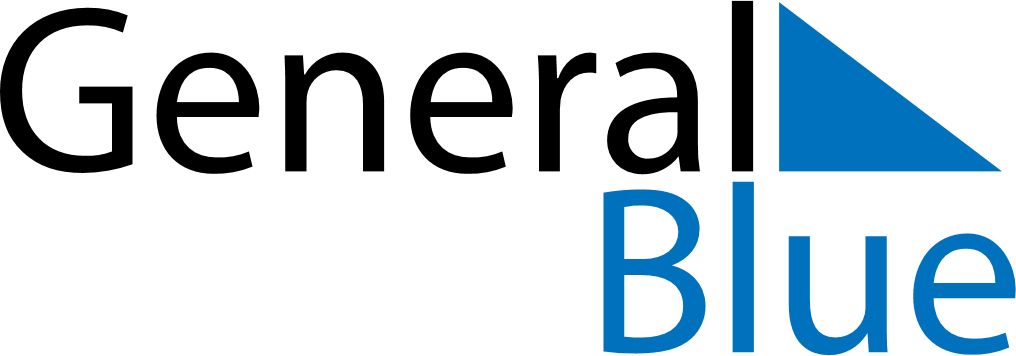 November 2020November 2020November 2020November 2020United StatesUnited StatesUnited StatesSundayMondayTuesdayWednesdayThursdayFridayFridaySaturday12345667Election Day89101112131314Veterans Day15161718192020212223242526272728Thanksgiving DayDay after Thanksgiving DayDay after Thanksgiving Day2930